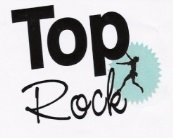              Ecole d’escalade Top Rock asblCours collectifs 2019-2020Attention !!! Nouvelles inscriptions à partir du 17 juin 2019 ! Pas de liste d’attente !!!Tarifs affichés pour le 1er cycle avec assurance sportive lors des cours et pour la saison 2019 - 2020.Début du cycle le lundi 16 septembre 2019 et se termine le samedi 21 décembre 2019. Pas de cours les jours fériésTalon de réinscription :Je soussigné...............................................................................................................................................Réinscrit mon enfant au cycle 1 / 2019-2020    …………………………………………………Au cours du ……………………………………………………………………………………………………….Infos :CATEGORIE 1 (Koala) : Je découvre l’escalade en salle et ne connais pas les manœuvres de sécurité.CATEGORIE 2 (Ouistiti) : Je sais placer mon baudrier, faire mon nœud, assurer et grimper un mur aisément.CATEGORIE 3 (Lézard) : Je maîtrise parfaitement les techniques de sécurité : Placement du baudrier, nœud en huit et assurage parfait. Je sais grimper au minimum le niveau 4. Les élèves suivants les cours perfectionnements peuvent souscrire en parallèle aux cours, un abonnement trimestriel à 50% (sur le prix plein !). Attention, fréquentation de la salle libre et à volonté mais sans surveillance d’un moniteur et sans assurance ! Autorisation parentale requise pour les mineurs d’âge.Toute fréquentation de la salle d’escalade en dehors des cours, nécessite une assurance individuelle !!!Les inscriptions : Se font par mail, par téléphone ou à l’accueil de la salle d’escalade Top Rock (sauf le week-end !!!).10% sont accordés pour deux inscriptions du même ménage ou un enfant suivant deux cours hebdomadaires.Un acompte de 50 € doit être versé pour confirmation dès l’inscription. Le solde sera effectué sur le compte IBAN BE12 3631 4273 1092 ou à l’accueil (bancontact ou liquide). En cas de paiement par virement bancaire, veuillez fournir la preuve de paiement le premier jour du cours. En communication ; nom / prénom de l’enfant + référence du cours.L’acompte n’est plus remboursable en cas de désistement 10 jours avant le début des cours. Le paiement d’un cours comprend une cotisation de 1 euro à l’a.s.b.l Ecole d’Escalade Top Rock.Ecole d’Escalade Top Rock asblRue de Spa, 1 à 4020 Liège.Tel : 04/341.14.42.Mail : toprock.escalade@gmail.comN° entreprise : 0506.733938N° bancaire : IBAN BE12 3631 4273 1092JOURHEURESAGESCATEGORIESTARIFSREF.LUNDI16h à 17h5 ansBaby Grimpe (deux moniteurs)130€B1/201917h à 18h8-12 ans2 – 3 (deux moniteurs)115€L1/2019MARDI16h30 à 17h306-8 ans1 (un moniteur)115€Ma1/2019MARDI17h30 à 19h9-15 ans3 (un moniteur)165€Ma2/2019MERCREDI13h à 14h9-12 ans1 – 2 (deux moniteurs)115€Me1/2019MERCREDI14h à 15h6-8 ans1 – 2 (deux moniteurs)115€Me2/2019MERCREDI15h à 16h158-10 ans1 – 2 (deux moniteurs)140€Me3/2019MERCREDI16h15 à 17h3010-13 ans3 (deux moniteurs)140€Me4/2019MERCREDI17h30 à 19h13-17 ansInitiation – Perfectionnement(deux moniteurs)165€Me5/2019JEUDI17h à 18h3013-17 ansInitiation – Perfectionnement(deux moniteurs)165€J1/2019VENDREDI16h à 17h8-12 ans2 (un moniteur)115€V1/2019VENDREDI17h à 18h3013-17 ansInitiation – Perfectionnement(un moniteur)165€V2/2019SAMEDI9h30 à 10h306-8 ans1 – 2 (deux moniteurs)115€S1/2019SAMEDI10h30 à 11h459-12 ans2 – 3 (deux moniteurs) 140€S2/2019SAMEDI11h45 à 13h1513-17 ansInitiation – Perfectionnement(deux moniteurs)165€S3/2019